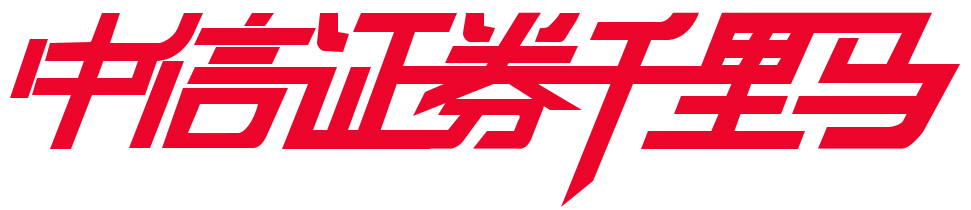  “私募学堂”开课啦2015年是私募基金大爆发的一年，新增注册私募基金管理公司超4500家，年末备案私募基金达到23500只，其中15420只当年成立。但是，2015年无疑也是私募基金分化的一年，全年清盘产品数量高达5611只，不少产品当年成立当年清盘。如何管理和运营私募基金公司？回答好这个问题有一流的投资履历、卓越的投资记录是不够的。它已经上升到企业层面，需要企业家精神，而不仅仅是基金经理。为了更好的支持私募基金公司发展、孵化一流的资产管理人，中信证券千里马项目设立“私募学堂”，邀请各级监管组织和行业专家来共同探讨私募公司经营管理、发展战略等问题。参加要求：
     要么你是私募基金公司创始人，已前行在公司管理的道路上；要么你具有长期投资经历、具备私募创业能力并且即将走上奔“私”之路的投资经理；要么你已完成我们千里马训练营完整的训练课程并准备开始资本市场创业；本期课程设置：时间：2016年1月28-29号。地点：中信证券千里马杭州孵化基地，杭州市下城区白云路20号。协议酒店：杭州新开元大酒店复兴店(杭州市复兴路399号)。活动报名方式：请与对应中信证券客户经理联系报名。千里马学员发送报名信息与酒店预订需求至jhc@citics.com，抄送至qianlima@citics.com。报名截止时间2016年1月15日。模块课程第一天运营实操公司类型、设立流程与税收政策第一天运营实操公司管理内控制度、牌照备案第一天运营实操产品规划设计及产品合同要素第一天运营实操行政服务外包与托管服务比较第一天战略管理投资能力与策略、产品及公司规划第一天战略管理如何运营一家私募基金公司第二天经验分享私募基金行业发展状况与优秀公司案例第二天经验分享私募基金尽职调查是如何进行的第二天经验分享FOF或者MOM是如何选择投资顾问的第二天创业梦想千里马学员创业路演